О регистрации кандидатов в депутаты земского собрания Вязовского сельского поселения пятого созыва муниципального района «Краснояружский район» по Вязовскому десятимандатному избирательному округуПроверив соответствие порядка выдвижения избирательным объединением «Краснояружское местное отделение Партии «ЕДИНАЯ РОССИЯ» Ивашины Николая Сергеевича, Мироненко Марины Николаевны, Пащенко Натальи Петровны, Снигеревой Марины Александровны, Тарановой Виты Александровны, Ильяшенко Людмилы Ивановны, Гребеник Дарьи Владимировны, Макошенец Елены Михайловны, Плахотной Людмилы Викторовны, Черных Елены Николаевны, самовыдвижения Сосоенко Натальи Васильевны, Черных Елены Анатольевны, Федченко Елены Александровны, кандидатами в депутаты земского собрания Вязовского сельского поселения пятого созыва муниципального района «Краснояружский район» по Вязовскому десятимандатному избирательному округу, требованиям Избирательного кодекса Белгородской области и необходимые для регистрации кандидатов документы, Краснояружская территориальная избирательная комиссия установила следующее:- порядок выдвижения избирательным объединением «Краснояружское местное отделение Партии «ЕДИНАЯ РОССИЯ» Ивашины Николая Сергеевича, Мироненко Марины Николаевны, Пащенко Натальи Петровны, Снигеревой Марины Александровны, Тарановой Виты Александровны, Ильяшенко Людмилы Ивановны, Гребеник Дарьи Владимировны, Макошенец Елены Михайловны, Плахотной Людмилы Викторовны, Черных Елены Николаевны, самовыдвижения Сосоенко Натальи Васильевны, Черных Елены Анатольевны, Федченко Елены Александровны, кандидатов в депутаты земского собрания Вязовского сельского поселения пятого созыва муниципального района «Краснояружский район» по Вязовскому десятимандатному избирательному округу, и представленные ими для регистрации документы соответствуют требованиям статей 37, 42, 44 Избирательного кодекса Белгородской области;- в соответствии с частью 18 статьи 46 Избирательного кодекса Белгородской области сбор подписей избирателей в поддержку выдвижения перечисленных кандидатов не осуществлялся;- в соответствии с частью 1 статьи 67 Избирательного кодекса Белгородской области, уведомлениями кандидатов избирательные фонды кандидатами не созданы, финансирование кандидатами своих избирательных кампаний не производится.В соответствии со статьёй 30, частями 1 и 2 статьи 46 Избирательного кодекса Белгородской области, Краснояружская территориальная избирательная комиссия с полномочиями окружной избирательной комиссии по выборам депутатов земского собрания Вязовского сельского поселения пятого созыва муниципального района «Краснояружский район» по Вязовскому десятимандатному избирательному округу постановляет: 1. Зарегистрировать кандидатов в депутаты земского собрания Вязовского сельского поселения пятого созыва муниципального района «Краснояружский район» по Вязовскому десятимандатному избирательному округу:1.1. Гребеник Дарью Владимировну, 11 апреля 2003 года рождения, место рождения - поселок Красная Яруга Краснояружского района Белгородской области, место жительства - Белгородская область, Краснояружский район, село Вязовое, образование – среднее общее, основное место работы или службы, занимаемая должность/род занятий – ГБОУВО «Белгородский государственный институт искусств и культуры», студент, выдвинутую избирательным объединением «Краснояружское местное отделение Партии «ЕДИНАЯ РОССИЯ», в 09 часов 00 минут 27 июля 2023 года.1.2. Ивашину Николая Сергеевича, 11 декабря 1965 года рождения, место рождения - село Вязовое Краснояружского района Белгородской области, место жительства - Белгородская область, Краснояружский район, село Вязовое, образование – Белгородский сельскохозяйственный институт, 1993 год, основное место работы или службы, занимаемая должность/род занятий – индивидуальный предприниматель КФХ Ивашина Н.С., глава, выдвинутого избирательным объединением «Краснояружское местное отделение Партии «ЕДИНАЯ РОССИЯ», в 09 часов 05 минут 27 июля 2023 года.1.3. Ильяшенко Людмилу Ивановну, 01 февраля 1977 года рождения, место рождения – село Вязовое Краснояружского района Белгородской области, место жительства – Белгородская область, Краснояружский район, село Вязовое, образование – Белгородский государственный национальный исследовательский университет, 2012 год, основное место работы или службы, занимаемая должность/род занятий – ЗАО «Краснояружская зерновая компания», кладовщик, член Всероссийской политической партии «Единая Россия», выдвинутую избирательным объединением «Краснояружское местное отделение Партии «ЕДИНАЯ РОССИЯ», в 09 часов 10 минут 27 июля 2023 года.1.4. Макошенец Елену Михайловну, 20 ноября 1967 года рождения, место рождения – село Вязовое Краснояружского района Белгородской области, место жительства – Белгородская область, Краснояружский район, село Вязовое, образование – Харьковский политехнический институт, 1989 год, основное место работы или службы, занимаемая должность/род занятий – МОУ «Вязовская СОШ», завпроизводством школьной столовой, депутат земского собрания Вязовского сельского поселения четвертого созыва на непостоянной основе, член Всероссийской политической партии «Единая Россия», выдвинутую избирательным объединением «Краснояружское местное отделение Партии «ЕДИНАЯ РОССИЯ», в 09 часов 15 минут 27 июля 2023 года.1.5. Мироненко Марину Николаевну, 06 августа 1991 года рождения, место рождения – село Дунайка Грайворонского района Белгородской области, место жительства – Белгородская область, Краснояружский район, село Вязовое, образование – Белгородский государственный институт искусств и культуры, 2014 год, основное место работы или службы, занимаемая должность/род занятий – отделение почтовой связи Вязовое Ракитянского почтампа АО «Почта России», начальник, член Всероссийской политической партии «Единая Россия», выдвинутую избирательным объединением «Краснояружское местное отделение Партии «ЕДИНАЯ РОССИЯ», в 09 часов 20 минут 27 июля 2023 года.1.6. Пащенко Наталью Петровну, 09 февраля 1968 года рождения, место рождения – село Вязовое Ракитянского района Белгородской области, место жительства – Белгородская область, Краснояружский район, село Вязовое, образование – Белгородский государственный университет, 2010 год, основное место работы или службы, занимаемая должность/род занятий – МОУ «Вязовская СОШ», учитель, депутат земского собрания Вязовского сельского поселения четвертого созыва на непостоянной основе, член Всероссийской политической партии «Единая Россия», выдвинутую избирательным объединением «Краснояружское местное отделение Партии «ЕДИНАЯ РОССИЯ», в 09 часов 25 минут 27 июля 2023 года.1.7. Плахотную Людмилу Викторовну, 19 января 1977 года рождения, село Вязовое Краснояружского района Белгородской области, место жительства – Белгородская область, Краснояружский район, село Вязовое, образование – Белгородский университет потребительской кооперации, 2000 год, основное место работы или службы, занимаемая должность/род занятий – МКУ «Административно-хозяйственный центр», специалист, депутат земского собрания Вязовского сельского поселения четвертого созыва на непостоянной основе, выдвинутую избирательным объединением «Краснояружское местное отделение Партии «ЕДИНАЯ РОССИЯ», в 09 часов 30 минут 27 июля 2023 года.1.8. Снигереву Марину Александровну, 26 июля 1983 года рождения, село Липенка Джеты-Огузского района Иссык-Кульской области, место жительства - Белгородская область, Краснояружский район, село Вязовое, образование – среднее основное, основное место работы или службы, занимаемая должность/род занятий – МДОУ «Вязовской детский сад», уборщик служебных помещений, член Всероссийской политической партии «Единая Россия», выдвинутую избирательным объединением «Краснояружское местное отделение Партии «ЕДИНАЯ РОССИЯ», в 09 часов 35 минут 27 июля 2023 года.1.9. Сосоенко Наталью Васильевну, 07 сентября 1964 года рождения, место рождения – село Нижняя Покровка Красногвардейского района Белгородской области, место жительства - Белгородская область, Краснояружский район, село Вязовое, образование – Алексеевский сельскохозяйственный техникум, 1982 год, основное место работы или службы, занимаемая должность/род занятий – пенсионер, депутат земского собрания Вязовского сельского поселения четвертого созыва на непостоянной основе, выдвинутую путем самовыдвижения, в 09 часов 40 минут 27 июля 2023 года.1.10. Таранову Виту Александровну, 30 августа 1978 года рождения, место рождения – город Иловайск Донецкой области р. Украина, место жительства - Белгородская область, Краснояружский район, село Колотиловка, образование – Белгородский государственный университет, 2001 год, основное место работы или службы, занимаемая должность/род занятий – МОУ «Вязовская СОШ», директор, депутат земского собрания Вязовского сельского поселения четвертого созыва на непостоянной основе, член Всероссийской политической партии «Единая Россия», выдвинутую избирательным объединением «Краснояружское местное отделение Партии «ЕДИНАЯ РОССИЯ», в 09 часов 45 минут 27 июля 2023 года.1.11. Федченко Елену Александровну, 14 июля 1985 года рождения, место рождения – село Вязовое Краснояружского района Белгородской области, место жительства – Белгородская область, Краснояружский район, село Вязовое, образование – Белгородский государственный университет, 2008 год, основное место работы или службы, занимаемая должность/род занятий – МДОУ «Вязовской детский сад», воспитатель, выдвинутую путем самовыдвижения, в 09 часов 50 минут 27 июля 2023 года.1.12. Черных Елену Анатольевну, 03 декабря 1978 года рождения, место рождения – село Илек-Пеньковка Краснояружского района Белгородской области, место жительства – Белгородская область, Краснояружский район, село Вязовое, образование – Белгородская государственная сельскохозяйственная академия имени В.Я. Горина, 2014 год, основное место работы или службы, занимаемая должность/род занятий – домохозяйка, выдвинутую путем самовыдвижения, в 09 часов 55 минут 27 июля 2023 года.1.13. Черных Елену Николаевну, 21 декабря 1971 года рождения, место рождения – село Вязовое Краснояружского района Белгородской области, место жительства – Белгородская область, Краснояружский район, село Вязовое, образование – Сумской государственный педагогический институт А.С. Макаренко, 1994 год, основное место работы или службы, занимаемая должность/род занятий – МДОУ «Вязовской детский сад», воспитатель, депутат земского собрания Вязовского сельского поселения четвертого созыва на непостоянной основе, член Всероссийской политической партии «Единая Россия», выдвинутую избирательным объединением «Краснояружское местное отделение Партии «ЕДИНАЯ РОССИЯ», в 10 часов 00 минут 27 июля 2023 года.2. Выдать зарегистрированным кандидатам удостоверение о регистрации кандидатами установленного образца.3. Направить настоящее постановление для опубликования в межрайонную газету «Наша Жизнь». 4. Разместить настоящее постановление в информационно - телекоммуникационной сети «Интернет»:- на странице Краснояружской территориальной избирательной комиссии на официальном сайте Избирательной комиссии Белгородской области;- на официальном сайте органов местного самоуправления Краснояружского района в разделе Территориальная избирательная комиссия.5. Контроль за выполнением настоящего постановления возложить на председателя Краснояружской территориальной избирательной комиссии 
М.В. Носова.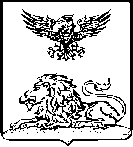 КРАСНОЯРУЖСКАЯ ТЕРРИТОРИАЛЬНАЯИЗБИРАТЕЛЬНАЯ КОМИССИЯПОСТАНОВЛЕНИЕ27 июля 2023 года                                                                                  № 20/123-1Председатель Краснояружской территориальной избирательной комиссииМ.В. НосовСекретарь Краснояружской территориальной избирательной комиссииС.Н. Шапошникова